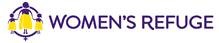 Position AdvertisedData and Development SupportAbout usNCIWR (Women's Refuge NZ) is New Zealand's largest provider of services to women and children impacted by family and domestic violence. We work to drive long term transformative change by providing quality frontline services, raising community awareness and advocating for social change. We do this by working collaboratively with a range of government and non-government partners. The Data and Development Support role provides operational assistance for programmes that support the work of Women’s Refuge, both here in our Wellington Office and to our member refuges. The role sits within our Research and Development Hub, a business unit of the NCIWR National Office.  This is a Fixed Term – Six month position based in Wellington.Only applications from NZ citizens or permanent residents will be accepted for consideration.We are looking for an experienced, high performing individual to join our team at National Office. We need someone who’s resilient, collaborative, self-managing and can build and maintain solid relationships across the organisational spectrum.If you’re confident you have the skills outlined below, have a methodical and careful approach to your work and believe in always striving to achieve top outcomes, this may well be the role for you. This is a busy and interesting role, especially for someone who thrives in a process and system driven environment.	Sample key functions:Manage information technology support to othersSupport implementation of new business solutionsSupport quality assurance processesProvide administrative support Attributes:Positive, supportive, resilient and with a ‘can do’ attitudeHigh EQ – maintain professional boundariesRelates easily and communicates well across diverse settingsIs solution focussed Is fluent in English with excellent writing and communication skills (essential) Has a commitment to and understanding of Te Tiriti o Waitangi	Experience we are looking for:Providing basic IT SupportService desk support Data and information management would be an advantageProficiency across Microsoft office suite especially ExcelCustomer serviceThe successful applicant will be required to undergo reference checks and Police vetting.If you can say ‘Yes’ to all or most of the above, we’d love to hear from you.  Visit our website for an application form and a full job description at https://womensrefuge.org.nz/about-us/work-for-us  or request one directly from cheryl@refuge.org.nzTo apply: Complete an application form and submit to us along with your cover letter and CV to cheryl@refuge.org.nz   Applications for this role close at 12 noon on 30 November 2021.